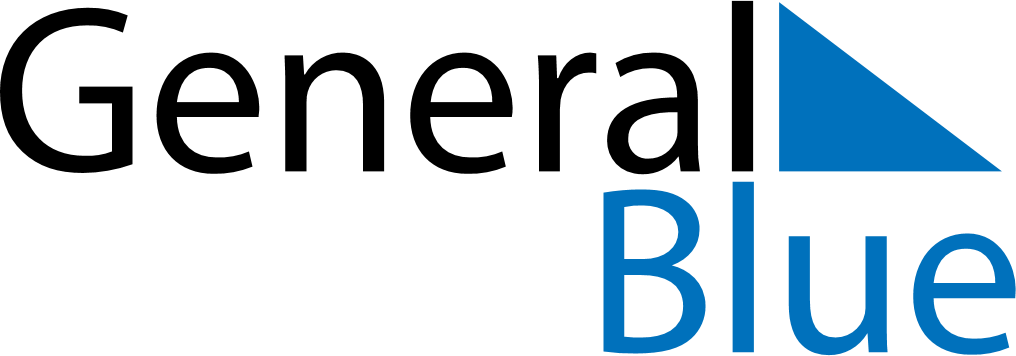 August 2024August 2024August 2024August 2024August 2024August 2024Straumen, Trondelag, NorwayStraumen, Trondelag, NorwayStraumen, Trondelag, NorwayStraumen, Trondelag, NorwayStraumen, Trondelag, NorwayStraumen, Trondelag, NorwaySunday Monday Tuesday Wednesday Thursday Friday Saturday 1 2 3 Sunrise: 4:25 AM Sunset: 10:17 PM Daylight: 17 hours and 52 minutes. Sunrise: 4:28 AM Sunset: 10:13 PM Daylight: 17 hours and 45 minutes. Sunrise: 4:31 AM Sunset: 10:10 PM Daylight: 17 hours and 39 minutes. 4 5 6 7 8 9 10 Sunrise: 4:34 AM Sunset: 10:07 PM Daylight: 17 hours and 32 minutes. Sunrise: 4:37 AM Sunset: 10:04 PM Daylight: 17 hours and 26 minutes. Sunrise: 4:40 AM Sunset: 10:00 PM Daylight: 17 hours and 20 minutes. Sunrise: 4:43 AM Sunset: 9:57 PM Daylight: 17 hours and 13 minutes. Sunrise: 4:46 AM Sunset: 9:54 PM Daylight: 17 hours and 7 minutes. Sunrise: 4:50 AM Sunset: 9:50 PM Daylight: 17 hours and 0 minutes. Sunrise: 4:53 AM Sunset: 9:47 PM Daylight: 16 hours and 54 minutes. 11 12 13 14 15 16 17 Sunrise: 4:56 AM Sunset: 9:43 PM Daylight: 16 hours and 47 minutes. Sunrise: 4:59 AM Sunset: 9:40 PM Daylight: 16 hours and 41 minutes. Sunrise: 5:02 AM Sunset: 9:37 PM Daylight: 16 hours and 34 minutes. Sunrise: 5:05 AM Sunset: 9:33 PM Daylight: 16 hours and 28 minutes. Sunrise: 5:08 AM Sunset: 9:30 PM Daylight: 16 hours and 21 minutes. Sunrise: 5:11 AM Sunset: 9:26 PM Daylight: 16 hours and 15 minutes. Sunrise: 5:14 AM Sunset: 9:23 PM Daylight: 16 hours and 8 minutes. 18 19 20 21 22 23 24 Sunrise: 5:17 AM Sunset: 9:19 PM Daylight: 16 hours and 2 minutes. Sunrise: 5:20 AM Sunset: 9:16 PM Daylight: 15 hours and 55 minutes. Sunrise: 5:23 AM Sunset: 9:12 PM Daylight: 15 hours and 49 minutes. Sunrise: 5:26 AM Sunset: 9:09 PM Daylight: 15 hours and 43 minutes. Sunrise: 5:29 AM Sunset: 9:06 PM Daylight: 15 hours and 36 minutes. Sunrise: 5:32 AM Sunset: 9:02 PM Daylight: 15 hours and 30 minutes. Sunrise: 5:35 AM Sunset: 8:59 PM Daylight: 15 hours and 23 minutes. 25 26 27 28 29 30 31 Sunrise: 5:38 AM Sunset: 8:55 PM Daylight: 15 hours and 17 minutes. Sunrise: 5:41 AM Sunset: 8:52 PM Daylight: 15 hours and 10 minutes. Sunrise: 5:44 AM Sunset: 8:48 PM Daylight: 15 hours and 4 minutes. Sunrise: 5:47 AM Sunset: 8:45 PM Daylight: 14 hours and 57 minutes. Sunrise: 5:49 AM Sunset: 8:41 PM Daylight: 14 hours and 51 minutes. Sunrise: 5:52 AM Sunset: 8:38 PM Daylight: 14 hours and 45 minutes. Sunrise: 5:55 AM Sunset: 8:34 PM Daylight: 14 hours and 38 minutes. 